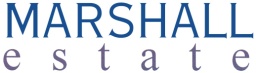 ПАСПОРТ ЗЕМЕЛЬНОГО УЧАСТКА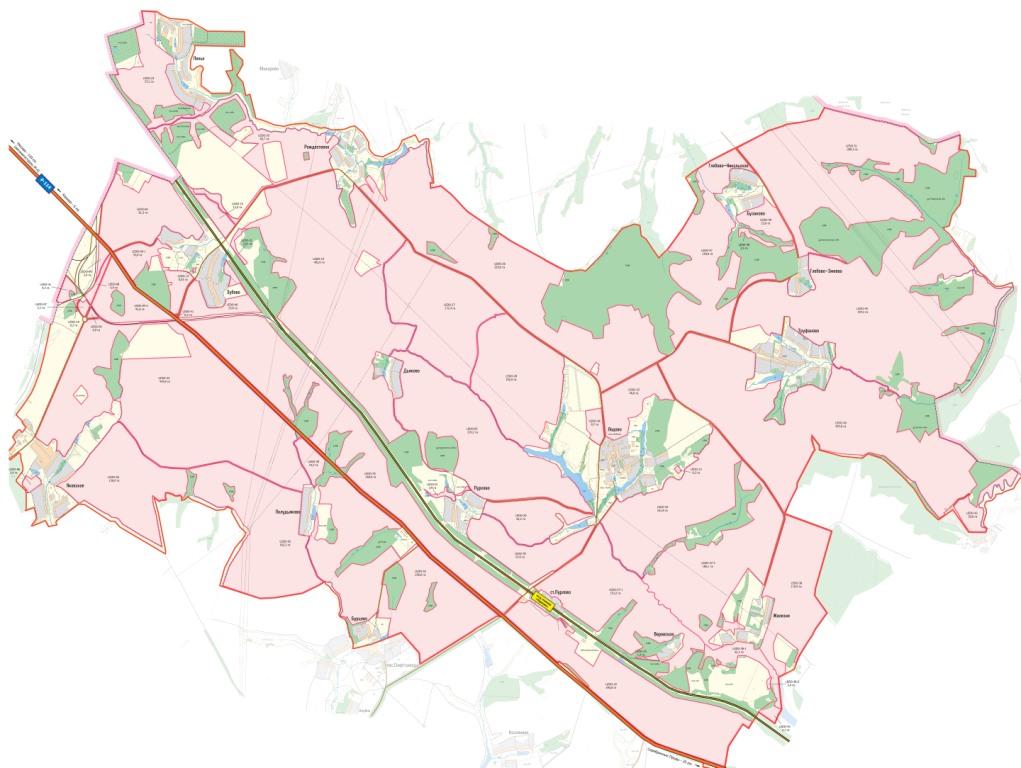 2012 г.Карта земельного участка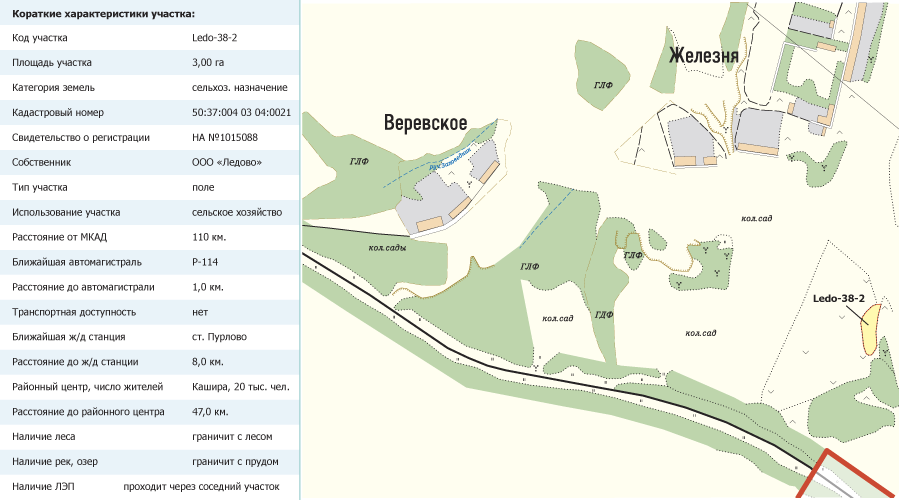 Аэрофотосъемка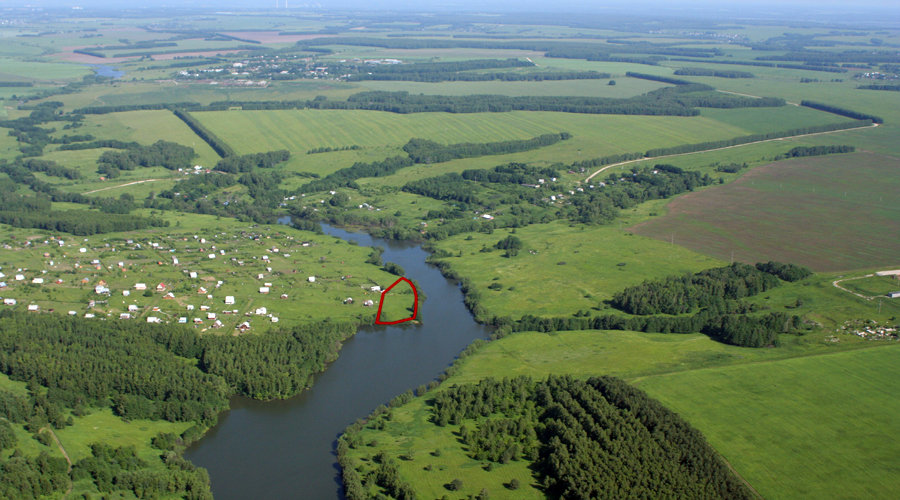 Основные параметрыКод участкаLedo-38--2Адрес0Кадастровый номер50:37:004 03 04:0021Площадь участка3 гаКатегория земельсельхоз. назначенияВид разрешенного использованиядля сельхозпроизводстваСобственникООО "Ледово"Свидетельство о регистрацииHAN1015088Расстояние от МКАД136 кмТип участкаполеТранспортная доступностьучасток расположен в 9 км  от трассы "Р114"  2 км восточнее д.  Веревское. Подъезд к участку - грунтовая  дорога.Описаниеучасток правильной формы по оврагу, Окружениес севера граничит с с/т, с востока с уч 38-1, с юга с садоводами,  с запада с садоводами.